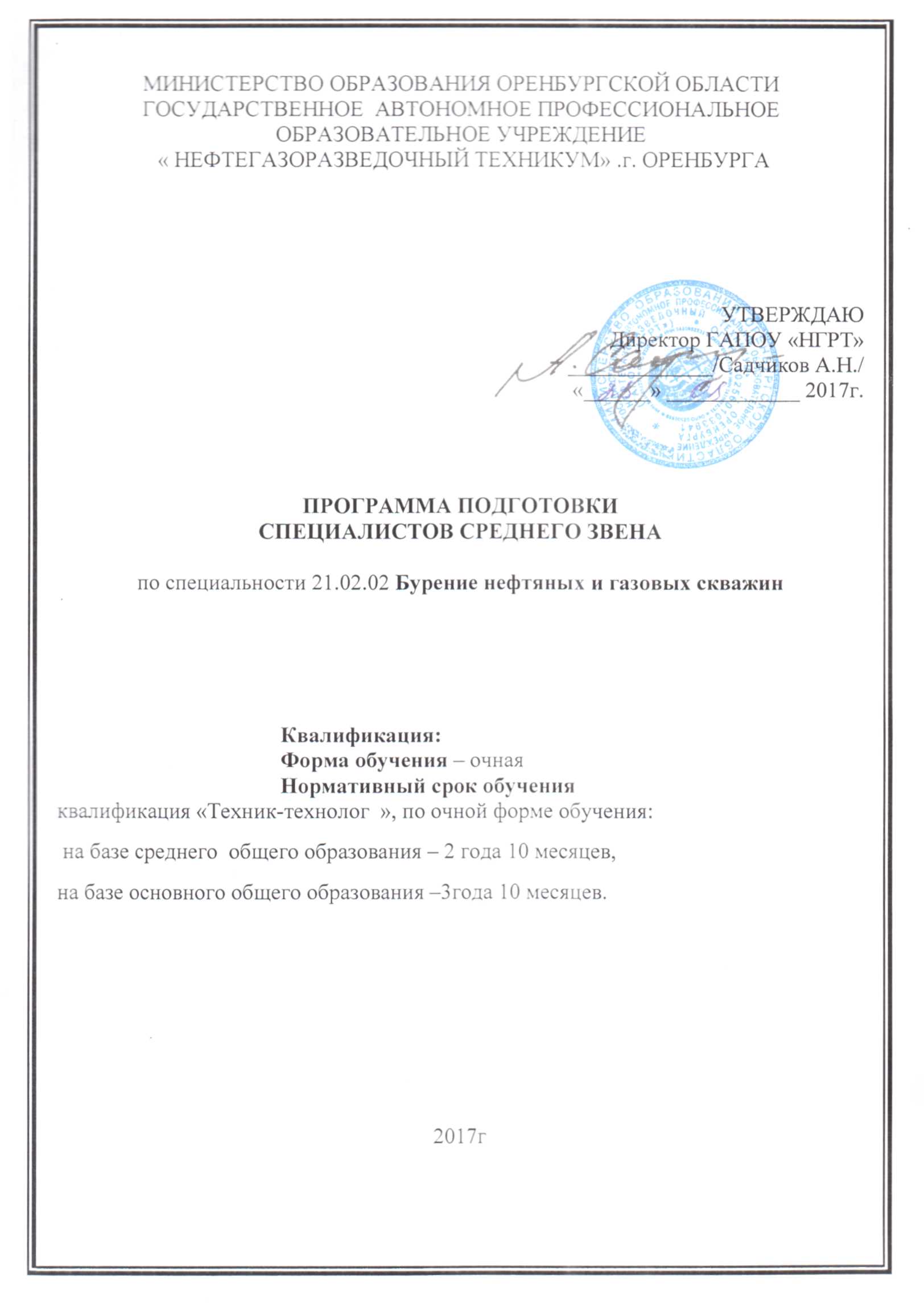 СОДЕРЖАНИЕ                                                     стр.6 Характеристики среды техникума, обеспечивающие развитие общекультурных (социально-личностных) компетенций выпускниковПриложения программ1. Общие положения1.1  Программа подготовки специалистов среднего звена  по специальности 21.02.02 Бурение нефтяных и газовых скважин (базовой подготовки) и квалификации «Техник- технолог», представляет собой систему документов, разработанную преподавателями методической комиссии и утвержденную директором ГАПОУ "НГРТ" с учетом требований рынка труда на основе Федерального государственного образовательного стандарта по соответствующей специальности среднего профессионального образования (ФГОС СПО).ППССЗ регламентирует цели, ожидаемые результаты, содержание, условия и технологии реализации образовательного процесса, оценку качества подготовки выпускника по данной специальности и включает в себя: учебный план, рабочие программы учебных курсов, дисциплин (модулей) и другие материалы, обеспечивающие качество подготовки обучающихся, а также программы учебной и производственной практики, календарный учебный график и методические материалы, обеспечивающие реализацию соответствующей образовательной технологии.1.2 Нормативные документы для разработки ППССЗ по специальности 21.02.02 Бурение нефтяных и газовых скважин (базовой подготовки)Нормативную правовую базу разработки ППССЗ составляют:-Федеральный закон от 29 декабря 2012 г. № 273-ФЗ «Об образовании в Российской Федерации»;-Федеральный государственный образовательный стандарт среднего профессионального образования по специальности 21.02.02 Бурение нефтяных и газовых скважин,  утвержденный Министерством образования и науки от 12 мая 2014 г. N 483;приказ  Минобрнауки России от 17 мая . № 413 «Об утверждении федерального государственного образовательного стандарта среднего (полного) общего образования»;приказ Минобрнауки России от 29 декабря . № 1645 «О внесении изменений в приказ Министерства образования и науки Российской Федерации от 17 мая . № 413 «Об утверждении федерального государственного образовательного стандарта среднего (полного) общего образования»;приказ Минобрнауки России от 14 июня . № 464 «Об утверждении Порядка организации и осуществления образовательной деятельности по образовательным программам среднего профессионального образования»; приказ Минобрнауки России от 15 декабря . № 1580 «О внесении изменений в порядок организации и осуществления образовательной деятельности по образовательным программам среднего профессионального образования, утвержденный Приказом Министерства образования и науки Российской Федерации от 14 июня . № 464»;приказ Минобрнауки России от 28 мая . № 594 «Об утверждении Порядка разработки примерных основных образовательных программ, проведения их экспертизы и ведения реестра примерных основных образовательных программ»;приказ Минобрнауки России от 16 августа . № 968 «Об утверждении порядка проведения государственной итоговой аттестации по образовательным программам среднего профессионального образования»; приказ Минобрнауки России от 25 октября . № 1186 «Об утверждении порядка заполнения, учета и выдачи дипломов о среднем профессиональном образовании и их дубликатов»;письмо Минобрнауки России, Федеральной службы по надзору в сфере образования и науки от 17 февраля . № 02-68 «О прохождении государственной итоговой аттестации по образовательным программам среднего общего образования обучающимися по образовательным программам среднего профессионального образования»;устав ГАПОУ «НГРТ»;письмо Департамента государственной политики в сфере подготовки рабочих кадров и ДПО от 17.03.2015г. №06-259 «Рекомендации по организации получения среднего общего образования в пределах освоения образовательных программ среднего профессионального образования на базе основного общего образования с учетом требований федеральных государственных образовательных стандартов и получаемой профессии или специальности среднего профессионального образования».                  Положения, регламентирующие образовательную деятельность техникума:                                            Правила внутреннего распорядка обучающихсяПоложение о текущем контроле знаний и промежуточной аттестации студентовПоложение о государственной итоговой аттестации выпускников по образовательным программам СПОПоложение о порядке оформления, приостановления и прекращения отношений между ГАПОУ НГРТ и обучающимися и(или)родителями(законными представителями) несовершеннолетних обучающихсяПоложение о студенческом советеПоложение о педагогическом советеПоложение об учебной частиПоложение о порядке реализации права обучающихся на обучение по индивидуальному учебному плану, в том числе по ускоренному обучениюПоложение о проведении перезачетов и переаттестации учебных дисциплин, МДК и практикПоложение о стипендиальном обеспечении и других формах материальной (социальной) поддержки студентовПоложение о поощрениях обучающихся за успехи в учебной, физкультурной, спортивной, общественной, научной, научно-технической, творческой, экспериментальной инновационной деятельностиПоложение о порядке создания, организации работы, принятия решений комиссией по урегулированию споров между участниками образовательных отношений и исполнения принятых решенийПоложение о контроле за качеством образовательного процесса1.3 Общая характеристика программы подготовки специалистов среднего звена1.3.1 Цель ППССЗ  по специальности 21.02.02 Бурение нефтяных и газовых скважин (базовой подготовки)Миссия техникума: сохраняя традиции и внедряя инновации, ГАПОУ «НГРТ» является гарантом качественного профессионального образования, обеспечивающего возможность карьерного роста и достойного положения в обществе.На основании квалификационных требований к уровню подготовки выпускника, содержащихся в ФГОС СПО, исходя из специфики деятельности в регионе, к которой готовится выпускник техникума, сформулирована цель обучения - формирование общих и профессиональных компетенций в соответствии с требованиями ФГОС по специальности 21.02.02 Бурение нефтяных и газовых скважин (базовой подготовки).1.3.2 Сроки получения СПО по специальности 21.02.02 Бурение нефтяных и газовых скважин (базовой подготовки), квалификация «Техник- технолог», по очной форме обучения: на базе среднего  общего образования – 2 года 10 месяцев, на базе основного общего образования –3года 10 месяцев.1.4 Требования к абитуриентуАбитуриент должен иметь документ государственного образца об:-	основном общем образовании;-	среднем (полном) общем образовании;-	начальном профессиональном образовании;-	среднем профессиональном образовании;-	высшем профессиональном образовании.2 Характеристика профессиональной деятельности выпускника по специальности 21.02.02 Бурение нефтяных и газовых скважин (базовой подготовки).2.1 Область профессиональной деятельности выпускникаОбласть профессиональной деятельности выпускников: организация и проведение работ по бурению нефтяных и газовых скважин. 2.2 Объекты профессиональной деятельности выпускника Объектами профессиональной деятельности выпускников являются:технологические процессы бурения;буровое оборудование, инструменты и материалы для технологического процесса бурения;техническая, технологическая и нормативная документация;первичные трудовые коллективы. 2.3 Виды профессиональной деятельности выпускника Техник- технолог готовится к следующим видам деятельности:Проведение буровых работ в соответствии с технологическим регламентом.Обслуживание и эксплуатация бурового оборудования.Организация деятельности коллектива исполнителей.Выполнение работ по рабочей профессии помощник бурильщика (первый). 2.4 Задачи профессиональной деятельности выпускникаВыпускник должен быть готов к профессиональной деятельности по строительсьтву эксплуатационных и разведочных скважин на нефть и газ в качестве помощника бурильщика, бурильщика, бурового мастера, технолога; по эксплуатации нефтяных и газовых скважин в качестве оператора; по подготовке скважин и проведению подземного ремонта скважин в качестве оператора; в научно-исследовательских и конструкторских организациях различных организационно- правовых форм собственности в качестве техника- технолога.3 Требования к результатам освоения ППССЗ по специальности 21.02.02 Бурение нефтяных и газовых скважин (базовой подготовки).Результаты освоения ППССЗ по специальности 21.02.02 Бурение нефтяных и газовых скважин (базовой подготовки).определяются приобретаемыми выпускником компетенциями, т.е. его способностью применять знания, умения и личные качества в соответствии с задачами профессиональной деятельности. Техник-технолог должен обладать общими компетенциями, включающими в себя способность:ОК 1. Понимать сущность и социальную значимость своей будущей профессии, проявлять к ней устойчивый интерес.ОК 2. Организовывать собственную деятельность, выбирать типовые методы и способы выполнения профессиональных задач, оценивать их эффективность и качество.ОК 3. Принимать решения в стандартных и нестандартных ситуациях и нести за них ответственность.ОК 4. Осуществлять поиск и использование информации, необходимой для эффективного выполнения профессиональных задач, профессионального и личностного развития.ОК 5. Использовать информационно-коммуникационные технологии в профессиональной деятельности.ОК 6. Работать в коллективе и команде, эффективно общаться с коллегами, руководством, потребителями.ОК 7. Брать на себя ответственность за работу членов команды (подчиненных), результат выполнения заданий.ОК 8. Самостоятельно определять задачи профессионального и личностного развития, заниматься самообразованием, осознанно планировать повышение квалификации.ОК 9. Ориентироваться в условиях частой смены технологий в профессиональной деятельности. Техник-технолог должен обладать профессиональными компетенциями, соответствующими видам деятельности:Проведение буровых работ в соответствии с технологическим регламентом.ПК 1.1. Выбирать оптимальный вариант проводки глубоких и сверхглубоких скважин в различных горно-геологических условиях.ПК 1.2. Выбирать способы и средства контроля технологических процессов бурения.ПК 1.3. Решать технические задачи по предотвращению и ликвидации осложнений и аварийных ситуаций.ПК 1.4. Проводить работы по подготовке скважин к ремонту; осуществлять подземный ремонт скважин.2. Обслуживание и эксплуатация бурового оборудования.ПК 2.1. Производить выбор бурового оборудования в соответствии с геолого-техническими условиями проводки скважин.ПК 2.2. Производить техническое обслуживание бурового оборудования, готовить буровое оборудование к транспортировке.ПК 2.3. Проводить проверку работы контрольно-измерительных приборов, автоматов, предохранительных устройств, противовыбросового оборудования.ПК 2.4. Осуществлять оперативный контроль за техническим состоянием наземного и подземного бурового оборудования.ПК 2.5. Оформлять технологическую и техническую документацию по обслуживанию и эксплуатации бурового оборудования.Организация деятельности коллектива исполнителей.ПК 3.1. Обеспечивать профилактику производственного травматизма и безопасные условия труда.ПК 3.2. Организовывать работу бригады по бурению скважины в соответствии с технологическими регламентами.ПК 3.3. Контролировать и анализировать процесс и результаты деятельности коллектива исполнителей, оценивать эффективность производственной деятельности.Выполнение работ по рабочей профессии помощник бурильщика (первый)4 Документы, регламентирующие содержание и организацию образовательного процесса при реализации ППССЗ по специальности 21.02.02 Бурение нефтяных и газовых скважин (базовой подготовки).Учебный план (Приложение 2).Настоящий учебный план ППССЗ по специальности 21.02.02 Бурение нефтяных и газовых скважин в ГАПОУ «НГРТ» разработан на основе федерального государственного образовательного стандарта по специальности среднего профессионального образования 21.02.02 Бурение нефтяных и газовых скважин, утвержденного приказом Минобрнауки России № 483 от 12.05.14 года и на основе федерального государственного образовательного стандарта среднего общего образования, реализуемого в пределах ППССЗ с учетом  технического профиля получаемого профессионального образования, Приказа Минобразования России от 05.03.2004 N 1089 (ред. от 23.06.2015)"Об утверждении федерального компонента государственных образовательных стандартов начального общего, основного общего и среднего (полного) общего образования"Реализация образовательной программы по специальности 21.02.02 2Бурение нефтяных и газовых скважин» ведется в соответствии сУставом ГАПОУ «НГРТ»Порядком организации и осуществления образовательной деятельности по образовательным программам среднего профессионального образования, утвержденный приказом Министерства образования и науки РФ от 14 июня 2013г. № 464 Рекомендациями по реализации программы среднего (полного) общего образования в образовательных учреждениях начального профессионального и среднего профессионального в соответствии с федеральным базисным учебным планом и примерными учебными планами для образовательных учреждений Российской Федерации, реализующих программы общего образования (Письмо Минобрнауки России от 29 мая 2007г. № 03-1180)Разъяснениями по формированию учебного плана основной профессиональной образовательной программы начального профессионального образования/среднего	профессионального образования (Письмо Минобрнауки России от	20.10.2012 г. № 12-696)Разъяснениями по формированию учебного плана основной профессиональной образовательной программы начального профессионального образования и среднего профессионального образования (Методические рекомендации ФГУ «Федерального института развития образования» от 3.02.11г.)Положениями по организации учебной деятельности ГАПОУ «НГРТ»;1.2. Организация учебного процесса и режим занятийУчебный год по специальности 21.02.02 «Бурение нефтяных и газовых скважин»  начинается 1 сентября и заканчивается согласно учебному плану к 30 июня следующего года. Нормативный срок обучения - 2 год и 10 месяцев на базе полного среднего образования, 3 года и 10 месяцев на базе основного общего образования.Два раза в течение учебного года для обучающихся устанавливаются каникулы общей продолжительностью 11 (10,5 - на втором и третьем курсе) недель в учебный год, в том числе в зимний период - 2 недель.Максимальный объем учебной нагрузки обучающегося составляет 54 академических часа в неделю, включая все виды аудиторной и внеаудиторной учебной нагрузки. Аудиторная учебная нагрузка - 36 часов.В техникуме занятия проводятся по шестидневной рабочей неделе.В техникуме устанавливаются основные виды учебных занятий, такие, как урок, лекция, семинар, практическое занятие, лабораторное занятие, контрольная работа, консультация, самостоятельная работа, учебная и производственная практики, выполнение курсовой работы (курсовое проектирование), а также могут проводиться другие виды учебных занятий.Для всех видов аудиторных занятий академический час устанавливается продолжительностью 45 минут.Численность обучающихся в учебной группе при финансировании подготовки за счет бюджетных ассигнований по очной форме получения образования устанавливается согласно контрольным цифрам приема 25 человек. При изучении дисциплин «Информатика и ИКТ» и «Иностранный язык», при прохождении учебной практики по ПМ.04 Выполнение работ по рабочей профессии помощник бурильщика (первый) проводится деление группы на подгруппы, если группа численностью не менее 16 человек.Производственная практика обучающихся специальности 21.02.02 «Бурение нефтяных и газовых скважин» в   ГАПОУ «НГРТ» планируется проводится в профильных организациях на основе договоров, заключаемых между ГАПОУ «НГРТ» и этими организациями: Оренбургский филиал ООО «РН Бурение» (Директор Оренбургского филиала ООО «РН-Бурение» Харитонов В.Е), Филиал «Оренбург бурение» ООО «Газпром бурение» (Директор филиала «Оренбург бурение» ООО «Газпром бурение» Пьянзин Э.Г.), ООО «Техноимпульс» (Директор ООО «Техноимпульс» Лиснянский Д.В) и др. Преддипломная практика, предусмотренная ФГОС СПО, является обязательной для всех обучающихся очной формы обучения; она проводится после последней сессии. Обязательная учебная нагрузка обучающихся при прохождении преддипломной практики составляет 36 часов в неделю.Текущий контроль знаний проводится преподавателями регулярно. К текущему контролю относятся: проверка знаний и навыков студентов, закрепленния при выполнении лабораторных работ, групповых упражнений (при необходимости), контрольных, курсовых работ, практики и других форм учебных занятий.В техникуме используется стандартная пятибалльная система оценок. В конце каждого семестра (кроме 1) выделяется время на промежуточную аттестацию (0,5-2 недели).Выполнение курсовой работы рассматривается как вид учебной работы по профессиональным модулям и реализуется в пределах времени, отведенных на их изучение. Учебным планом предусматривается выполнение двух курсовых работ за весь курс обучения по следующим направлениям ПМ 01 (МДК 01.01), ПМ 03 (МДК 03.01) .Консультации предусматриваются в объеме 4 часа на обучающегося на каждый учебный год. Используются на дополнительные занятия по дисциплинам, подготовку к промежуточной аттестации и к государственной итоговой аттестации, в сетку учебных часов не включаются. Консультации могут проводиться с группой и индивидуально.Государственная итоговая аттестация предполагает подготовку (4 недели) и защиту (2 недели) выпускной квалификационной работы.1.3. Общеобразовательный цикл.Общеобразовательный цикл ППССЗ 21.02.02 «Бурение нефтяных и газовых скважин» формируется в соответствии с Приказом Минобразования России от 05.03.2004 N 1089 (ред. от 23.06.2015)"Об утверждении федерального компонента государственных образовательных стандартов начального общего, основного общего и среднего (полного) общего образования" и рекомендациями по реализации программы среднего (полного) общего образования в образовательных учреждениях начального профессионального и среднего профессионального в соответствии с федеральным базисным учебным планом и примерными учебными планами для образовательных учреждений Российской Федерации, реализующих программы общего образования (Письмо Минобрнауки России от 29 мая 2007г. № 03-1180) в пределах основной профессиональной образовательной программы (технический профиль).Письмом Министерства образования и науки РФ от 07.06.2016 № ВК-1224/06 «Об изучении документа «Русская правда»».Письмом Министерства образования Оренбургской области  от 13.11.2015  № 01-23/6963  «Об использовании методических рекомендаций в деятельности по формированию антикоррупционного мировоззрения» на основании письма Департамента государственной политики в сфере общего образования Министерства образования и науки Российской Федерации от 03.08.15 № 08-1189  «О направлении информации»;В рамках  дисциплины обществознания на основании соглашения о сотрудничестве Министерства  образования Оренбургской области и Оренбургской митрополии Русской Православной Церкви рассматриваются вопросы по православной культуре и культуре других религий.Образовательная программа среднего общего образования, реализуемая в пределах основной профессиональной образовательной программы среднего профессионального образования, осваивается с учетом профиля получаемого профессионального образования. Освоение образовательной программы среднего общего образования завершается обязательным контролем учебных достижений обучающихся, который проводится в рамках промежуточной аттестации, предусмотренной федеральными государственными образовательными стандартом среднего профессионального образования.Формы проведения контроля учебных достижений обучающихсяКонтроль учебных достижений обучающихся при реализации образовательной программы среднего общего образования в пределах ППССЗ проводится в форме экзаменов и дифференцированных зачетов, зачетов. Экзамены проводятся по русскому языку, литературе, и двум профильным учебным дисциплинам (математике  и информатике и ИКТ) за счет времени, выделяемого ФГОС СПО на промежуточную аттестацию. Дифференцированные зачеты и зачеты проводятся по всем остальным учебным дисциплинам общеобразовательного цикла учебного плана за счет учебного времени, выделяемого в учебном плане на изучение соответствующей общеобразовательной дисциплины.Экзамены, дифференцированные зачеты, зачеты проводятся на русском языке (за исключением учебной дисциплины «Иностранный язык»). Экзамены по русскому языку и математике проводятся письменно:по русскому языку  – с использованием экзаменационных материалов в виде набора контрольных заданий либо текста (художественного или публицистического) для изложения с заданиями творческого характера;по математике – с использованием экзаменационных материалов в виде набора контрольных заданий, требующих краткого ответа и полного решения. Выбор вида экзаменационных материалов осуществляется преподавателем соответствующей учебной дисциплины и согласовывается в установленном порядке с руководством образовательного учреждения.Экзамен по литературе и  профильной учебной дисциплине (Информатика и ИКТ) проводится устно или письменно. Форма проведения экзамена и вид экзаменационных материалов определяются преподавателем соответствующей учебной дисциплины и согласовываются в установленном порядке с руководством образовательного учреждения. Дифференцированные зачеты, зачеты по дисциплинам общеобразовательного цикла учебного плана проводятся с использованием контрольных материалов в виде набора заданий тестового типа, текста для изложения, в том числе с заданиями творческого характера, тем для сочинений, рефератов, набора заданий для традиционной  контрольной работы, вопросов для устного  опроса обучающихся и др. Вид и содержание контрольных материалов определяется преподавателем соответствующей учебной дисциплины. Содержание экзаменационных материаловСодержание экзаменационных материалов должно отвечать требованиям к уровню подготовки выпускников, предусмотренным стандартом среднего общего образования по соответствующей общеобразовательной дисциплины и зафиксированным в примерных программах общеобразовательных дисциплин для  специальностей СПО.Экзаменационные материалы дополняются эталонами ответов и  критериями оценки их выполнения. Содержание экзаменационных материалов и критерии оценки их выполнения разрабатываются преподавателем соответствующей учебной дисциплины, согласовываются с цикловой комиссией и утверждаются в установленном порядке.Экзаменационные материалы для проведения письменных экзаменов с использованием набора контрольных заданий формируются из двух частей: обязательной, включающей задания минимально обязательного уровня, правильное выполнение которых достаточно для получения удовлетворительной оценки (3), и дополнительной части с более сложными заданиями, выполнение которых позволяет повысить удовлетворительную оценку до 4 или 5. Участники экзаменовК экзаменам допускаются обучающиеся, завершившие освоение учебных дисциплин общеобразовательного цикла, освоившие все общеобразовательные дисциплины учебного плана не ниже «удовлетворительно» и сдавшие дифференцированные зачеты с оценкой не ниже удовлетворительной.Обучающиеся, не сдавшие дифференцированные зачеты, зачеты (1–2), допускаются к экзаменам по решению педагогического совета образовательного учреждения, которое оформляется в установленном порядке приказом руководителя образовательного учреждения.Для организации и проведения экзаменов ежегодно создаются экзаменационные и конфликтные комиссии, состав которых утверждается в установленном порядке руководителем образовательного учреждения. Экзаменационные комиссии осуществляют организацию и проведение экзаменов, проверку письменных экзаменационных работ, оценивают и утверждают результаты экзаменов. Конфликтные комиссии обеспечивают объективность оценивания экзаменационных работ, разрешение спорных вопросов, возникающих при проведении экзаменов и оценке их результатов. 1.4.Формирование вариативной части ППССЗ	Федеральным государственным образовательным стандартом специальности 21.02.02 – Бурение нефтяных и газовых скважин  предусмотрено 900 часов на вариативную часть. Этот объём часов был распределен на дисциплины и профессиональные модули следующим образом: ОП – 214 часов, ПМ – 686 часов.      Вариативная часть обязательной аудиторной учебной нагрузки ППССЗ (900 часов) распределена на профессиональные модули, на общепрофессиональные дисциплины для расширения и углубления подготовки, определяемой содержанием обязательной части, умений и знаний, необходимых для обеспечения конкурентоспособности выпускника в соответствии с запросами регионального рынка труда и возможностями продолжения образования.1.5 Распределение часов консультацийРаспределение консультаций проходит следующим образом:на все дисциплины и модули, по которым предусмотрен вид аттестации – экзамен, либо экзамен квалификационные предполагается по увеличение часов консультаций. По всем остальным дисциплинам распределение часов консультаций рассматривается и утверждается на заседании цикловых комиссий в зависимости от величины нагрузки: Консультации проводятся с целью систематизации знаний, индивидуальных занятий с обучающимися не справляющимися с образовательным процессом, для подготовки обучающихся к промежуточной аттестации, ЕГЭ. Формы проведения консультаций (групповые, индивидуальные, письменные, устные) определяются преподавателем самостоятельно.Распределение самостоятельной работы	Согласно ФГОС СПО самостоятельная работа составляет 50% от аудиторной нагрузки обучающихся. Исключение является дисциплина «Физическая культура» предусматривает еженедельно 2 часа обязательных аудиторных занятий и 2 часа самостоятельной учебной нагрузки (за счет различных форм внеаудиторных занятий в спортивных клубах, секциях). Разница составляет 84 часа. Вследствие чего, на основании решения методического совета, сокращенно количество часов на самостоятельную работу по дисциплинам:  4.2. Годовой календарный учебный график (Приложение 1).4.3. Рабочие программы учебных дисциплин (модулей) (Приложение 3).4.4. Программы учебной и производственной практик (Приложение 4).В соответствии с ФГОС СПО по специальности 21.02.02 Бурение нефтяных и газовых скважин(базовой подготовки) учебная и производственная практики являются обязательными и представляют собой вид учебных занятий, непосредственно ориентированных на профессионально-практическую подготовку студентов. Практики представляют собой вид учебной деятельности, направленной на формирование, закрепление, развитие практических навыков и компетенции в процессе выполнения определённых видов работ, связанных с будущей профессиональной деятельностью.4.4.1 Программы учебных практикПри реализации ППССЗ предусматриваются следующие виды учебных практик:ПМ.01 Проведение буровых работ в соответствии с технологическим регламентомПМ.02 Обслуживание и эксплуатация бурового оборудованияПМ. 03 Организация деятельности коллектива исполнителейПМ. 04 Выполнение работ по рабочей профессии помощник бурильщика (первый)4.4.2 Программа производственной практикиПроизводственная практика состоит из двух этапов: практики по профилю специальности и преддипломной практики.Производственная практика (по профилю специальности) проводится техникумом при освоении студентами профессиональных компетенций в рамках профессиональных модулей и реализуется концентрированно.Цели, задачи, формы отчетности определяются рабочими программами по каждому виду практики.Производственная практика проводится в организациях, направление деятельности которых соответствует профилю подготовки обучающихся.Аттестация по итогам производственной практики проводится с учетом (или на основании) результатов, подтвержденных документами соответствующих организаций.5 Фактическое ресурсное обеспечение ППССЗ по специальности 21.02.02 Бурение нефтяных и газовых скважин (базовой подготовки) 5.1 ППССЗ по специальности 21.02.02 Бурение нефтяных и газовых скважин (базовой подготовки) обеспечена учебно-методической документацией и материалами по всем учебным дисциплинам и профессиональным модулям.Внеаудиторная работа обучающихся сопровождается методическим обеспечением и обоснованием времени, затрачиваемого на ее выполнение. Каждый обучающийся обеспечен доступом к электронно-библиотечной системе BOOK.ru (библиотека, кабинет информационных технологий), содержащей издания по основным изучаемым дисциплинам и сформированной по согласованию с правообладателями учебной и учебно-методической литературы.Библиотечный фонд укомплектован печатными и/или электронными изданиями  основной и дополнительной учебной  литературы  по  дисциплинам всех циклов, изданной за последние 5 лет.Библиотечный фонд, помимо учебной литературы, включает официальные, справочно-библиографические и периодические издания в расчете 1-2 экземпляра на каждые 100 обучающихся.Каждому обучающемуся обеспечен доступ к комплектам библиотечного фонда, состоящим из следующих отечественных журналов соответствующего профиля.Для обучающихся обеспечен доступ к современным профессиональным базам данных, информационным справочным и поисковым системам.5.2 Основные материально-технические условия для реализации образовательного процесса в соответствии с ППССЗ базовой подготовки ГАПОУ «НГРТ», располагает материально-технической базой, обеспечивающей проведение всех видов учебных занятий, предусмотренных учебным планом техникума, и соответствующей действующим санитарным и противопожарным правилам и нормам.В техникуме имеются: - компьютерный класс общего пользования с подключением к Интернет дляработы всех обучающихся  одновременно; - специализированные компьютерные классы для организации учебных занятий с подключенным к ним мультимедийным  оборудованием;-учебные классы, оснащенные наглядными учебными пособиями,материалами для преподавания дисциплин профессионального цикла, а также аппаратурой и программным обеспечением для организации практических занятий.ГАПОУ «НГРТ»  обеспечен необходимым комплектом лицензионного программного обеспечения. Перечень кабинетов, лабораторий, мастерских и других помещений:Кабинеты: социально-экономических дисциплин; иностранного языка; математики; информационных технологий; химических дисциплин; экономики; метрологии, стандартизации и сертификации; охраны труда и техники безопасности; безопасности жизнедеятельности. Лаборатории: технической механики;электротехники и электроники;автоматизации технологических процессов;капитального ремонта скважин;имитации процессов бурения.Мастерские: слесарная.Спортивный комплекс: спортивный зал; тренажёрный зал ; стрелковый тир (в любой модификации, включая электронный) или место для стрельбы.Залы: библиотека, читальный зал с выходом в сеть Интернет; актовый зал.6 Характеристики среды техникума, обеспечивающие развитие общекультурных (социально-личностных) компетенций выпускниковВ  ГАПОУ «НГРТ»   действует система студенческого самоуправления, которая охватывает все стороны студенческой жизни. Деятельность органов студенческого самоуправления осуществляется в соответствии с утвержденным Положением и Уставом техникума. Представители Студенческого совета техникума принимают активное участие в городских молодёжных проектах и советах  по молодёжной политике ряда административных округов города. В числе студенческих инициатив особо выделяются мероприятия под названием «Радуга добрых дел»Реализация компетентностного подхода предусматривает широкое использование в учебном процессе активных и интерактивных форм проведения занятий (виртуальных лабораторий, деловых и ролевых игр, разбора конкретных ситуаций, тренинги) в сочетании с внеаудиторной работой с целью формирования и развития профессиональных навыков обучающихся. В техникуме создана образовательная среда, позволяющая формировать социально-активную личность, обладающую общими ключевыми  компетенциями, способную к саморазвитию и самореализации.Структурное подразделение по воспитательной работе организует свою деятельность совместно со студенческим самоуправлением техникума и Советом общежития,  классными руководителями, родительским комитетом, другими структурными подразделениями и социальными партнёрами.Воспитательная деятельность осуществляется на основе календарного плана на год, утвержденного директором техникума, составленного в соответствии с Уставом, Программой развития воспитательной работы ГАПОУ «Нефтегазоразведочный техникум» города Оренбурга, долгосрочными воспитательными программами: «Здоровье», «Гражданско-патриотическое воспитание», «Нравственное и духовное воспитание», «Семья», «Профилактики безнадзорности, беспризорности и правонарушений несовершеннолетних», «Успех», «Социально-психологической адаптации студентов первого года обучения», в соответствии с направлениями Региональной программы развития воспитательной компоненты: Воспитание активности, Развитие самоуправления, Гражданско -    патриотическое воспитание, Правовое воспитание и культура безопасности, Воспитание положительного отношения к труду и творчеству, Здоровьесберегающее воспитание, профилактика здоровья, Нравственное и  духовное воспитание, Воспитание семейных ценностей, Интеллектуальное воспитание, Социокультурное и медиакультурное воспитание, Культуротворческое и эстетическое воспитание, Формирование коммуникативной культуры, Экологическое воспитание, Профориентационная работа.В соответствии с планом техникума формируются  планы работы подведомственных структур: социального-педагога, педагога-психолога, воспитателя общежития, спортивных, творческих коллективов, классных руководителей и мастеров п/о.В техникуме создана достаточная материально-техническая база для внеучебной работы с обучающимися: музей, актовый зал, репетиционное помещение, спортивный  и тренажерный залы, спортивная площадка.Воспитательная работа, направленная на совершенствование содержания воспитания на основе личностно–ориентированного, компетентностного подхода.Благодаря сложившейся в техникуме системе работы всего педагогического коллектива создан благоприятный социально-психологический климатобразовательной среды, что позволяет устанавливать эффективные межличностные отношения между членами педагогического коллектива и обучающимися ГАПОУ «НГРТ» .  Оптимизации образовательной среды техникума способствует система психолого-педагогического сопровождения, использование инновационных форм и методов работы, система социального партнерства, деятельность органов студенческого самоуправления, которые позволяют формировать социально-личностные компетенции будущих специалистов.7 Нормативно-методическое обеспечение системы оценки качества освоения студентами ППССЗ по специальности 21.02.02 Бурение нефтяных и газовых скважин (базовой подготовки).В соответствии с ФГОС СПО по специальности 21.02.02 Бурение нефтяных и газовых скважин (базовой подготовки) оценка качества освоения студентами ППССЗ включает текущий контроль успеваемости, промежуточную и государственную итоговую аттестацию студентов.7.1 Фонды оценочных средств  для проведения текущего контроля успеваемости и промежуточной аттестацииФормами контроля знаний студентов и оценки качества их подготовки по циклам дисциплин являются экзамены, зачеты, дифференцированные зачеты, контрольные задания, курсовые работы, тесты. Конкретные формы и процедуры текущего и промежуточного контроля знаний по каждой дисциплине разрабатываются преподавателями и рассматриваются на заседании МК. Для аттестации обучающихся на соответствие их персональных достижений поэтапным требованиям ППССЗ (текущий контроль успеваемости и промежуточная аттестация) создаются типовые задания, контрольные работы, тесты и методы контроля, позволяющие оценить знания, умения и уровень приобретенных компетенций. Оценка качества подготовки обучающихся и выпускников осуществляется в двух основных направлениях: оценка уровня  освоения  дисциплин; оценка компетенций обучающихся. 7.2 Итоговая государственная аттестация выпускников специальности 21.02.02 Бурение нефтяных и газовых скважин (базовой подготовки) Государственная  итоговая аттестация выпускника среднего профессионального учебного заведения является обязательной и осуществляется после освоения образовательной программы в полном объеме.Государственная  итоговая аттестация  включает в себя защиту выпускной квалификационной работы.Необходимым условием допуска к государственной (итоговой) аттестации является представление документов, подтверждающих освоение обучающимся компетенций при изучении теоретического материала и прохождении практики по каждому из основных видов профессиональной деятельности.Государственная (итоговая) аттестация включает подготовку и защиту выпускной квалификационной работы (дипломная работа). Обязательное требование - соответствие тематики выпускной квалификационной работы содержанию одного или нескольких профессиональных модулей. Требования к содержанию, объему и структуре выпускной квалификационной работы определяются техникумом на основании порядка проведения государственной (итоговой) аттестации выпускников по программам СПО. Тематика выпускной квалификационной работы разрабатывается методической комиссией с учетом заявок предприятий (организаций), с учетом ежегодной ее корректировки, утверждается заместителем директора по УПР. Выпускная квалификационная работа способствует закреплению и развитию навыков самостоятельной работы и овладению методикой научного исследования при решении конкретных проблемных вопросов. Кроме того, она позволяет оценить степень подготовленности выпускника для практической работы в условиях быстро развивающихся рыночных экономических отношений.Паспорт программы подготовки специалистов среднего звена1.1 Общие положения3 1.2 Нормативные документы для разработки ППССЗ по специальности 21.02.02 Бурение нефтяных и газовых скважин (базовой подготовки)1.3 Общая характеристика программы подготовки специалистов среднего звена1.4 Требования к абитуриенту1.4 Нормативный срок освоения программы372.0 Характеристика профессиональной деятельности выпускников и требования к результатам освоения программы подготовки специалистов среднего звена82.1 Область и объекты профессиональной деятельности 82.2 Виды профессиональной деятельности и компетенции83 Документы, определяющие содержание и организацию образовательного процесса113.1 Учебный план113.2 Сводные данные по бюджету времени (в неделю)174 Материально-техническое обеспечение реализации программы подготовки специалистов среднего звена185 Фактическое ресурсное обеспечение ППССЗ по специальности 21.02.02 Бурение нефтяных и газовых скважин (базовой подготовки) 5 Оценка результатов освоения программы подготовки специалистов среднего звена215.1 Контроль и оценка достижений обучающихся215.2 Порядок выполнения и защиты выпускной квалификационной работы 225.3 Организация государственной итоговой аттестации выпускников 22О.00Общеобразовательный циклОДб.00Базовые дисциплиныОДб.01Русский языкОДб.02ЛитератураОДб.03Иностранный языкОДб.04ИсторияОДб.05ОбществознаниеОДб.06ХимияОДб.07БиологияОДб.08Физическая культураОДб.09ОБЖОДп.00Профильные дисциплиныОДп.01МатематикаОДп.02Информатика и ИКТОД.п.03ФизикаОГСЭ.00Общий гуманитарный и социально-экономический циклОГСЭ.01Основы философииОГСЭ.02ИсторияОГСЭ.03Иностранный языкОГСЭ.04Физическая культураЕН.00Математический и общий естественнонаучный циклЕН.01МатематикаЕН.02Экологические основы природопользованияП.00Профессиональный циклОП.00Общепрофессиональные дисциплиныОП.01Инженерная графикаОП.02Электротехника и электроникаОП.03Метрология, стандартизация и сертификацияОП.04ГеологияОП.05Техническая механикаОП.06Информационные технологии в профессиональной деятельностиОП.07Основы экономикиОП.08Правовые основы профессиональной деятельностиОП.09Охрана трудаОП.10Безопасность жизнедеятельностиПМ.00Профессиональные модулиПМ.01Проведение буровых работ в соответствии с технологическим регламентомПМ.02Обслуживание и эксплуатация бурового оборудованияПМ.03Организация деятельности коллектива исполнителейПМ.04Выполнение работ по рабочей профессии помощник бурильщика (первый)Индексы циклов и обязательная учебная нагрузка по циклам по ФГОС,часовРаспределение вариативной части (ВЧ) по циклам, часовРаспределение вариативной части (ВЧ) по циклам, часовРаспределение вариативной части (ВЧ) по циклам, часовВсего аудит/ максмальная нагрФормируемые  знания,  умения, компетенцииОснование формируемых дополнительных компетенцийОП.06. Информационные технологии в профессиональной деятельности44уметь:выполнять расчеты с использованием прикладных  компьютерных программ;использовать  технологии сбора, размещения, хранения, накопления, преобразования  и передачи данных в профессионально ориентированных информационных системах;применять компьютерные программы для поиска  информации, составления и оформления документов.знать:основные положения и принципы автоматизированной обработки и передачи информации;основные методы и приемы обеспечения информационной безопасности;пакеты прикладных программ (текстовые редакторы, электронные таблицы, СУБД, графические редакторы, информационно- поисковые системы)Обоснование:формирование умений использовать информационные технологии в профессиональной деятельности (при оформлении текстовых и графических документов, электронных расчетов)Коды формируемых компетенций:ОК 1 - 9ПК 1.2- 1.3,2.1 , 2,4- 2.5,3.1 - 3.3По запросу работодателяПрофессиональный стандартП.04. Геология80 Обучающийся долженуметь:- вести полевые наблюдения и документацию геологических объектов, работать с горным компасом, описывать образцы горных пород, определять происхождение форм рельефа и отложений в различных породах по структуре обломков; - читать и составлять по картам схематические геологические разрезы и стратиграфические колонки; - определять по геологическим, геоморфологическим, физико-графическим картам формы и элементы форм рельефа, относительный возраст пород; - определять физические свойства минералов, структуру и текстуру горных пород; - определять формы залегания горных пород и виды разрывных нарушений;- определять физические свойства горных пород и геофизические поля; классифицировать континентальные отложения по типам; - обобщать фациально-генетические признаки; - определять элементы геологического строения месторождения; - выделять промышленные типы месторождений полезных ископаемых; - определять величину водопритоков в горные выработки и к различным водозаборным сооружениям.знать:- физические свойства и характеристику оболочек Земли, вещественный состав земной коры, общие закономерности строения и истории развития земной коры и размещения в ней полезных ископаемых; - классификацию и свойства тектонических движений; генетические типы, возраст и соотношение с формами рельефа четвертичных отложений; - эндогенные и экзогенные геологические процессы; - геологическую и техногенную деятельность человека; - строение подземной гидросферы; - структуру и текстуру горных пород; - физико-химические свойства горных пород; - основы геологии нефти и газа; - физические свойства и геофизические поля; - особенности гидрогеологических и инженерно-геологических условий месторождений полезных ископаемых: основные минералы и горные породы; - основные типы месторождений полезных ископаемых; - основы гидрогеологии: круговорот воды в природе; - происхождение подземных вод и их физические свойства; - газовый и бактериальный состав подземных вод; - воды зоны аэрации; - грунтовые и артезианские воды; - подземные воды в трещиноватых и закарстоватых породах; - подземные воды в области развития многолетнемерзлых пород; - минеральные, промышленные и термальные воды; - условия обводненности месторождений полезных ископаемых; - основы динамики подземных вод; - основы инженерной геологии: горные породы как группы и их физико-механические свойства; - основы поисков и разведки месторождений полезных ископаемых; основы фациального анализа; - способы и средства изучения и съемки объектов горного производства; - методы геоморфологических исследований и методы изучения стратиграфического расчленения; - методы определения возраста геологических тел и восстановления геологических событий прошлого.Обоснование:формирование умений: читать карты, составлять по картам схематические геологические разрезы и стратиграфические колонки ,  определять возраст геологических тел и восстанавливать геологические события прошлого,  определять элементы геологического строения месторождения, выделять промышленные типы месторождений полезных ископаемых,определять величину водопритоков в горные выработки и к различным водозаборным сооружениям.Коды формируемых компетенций:ОК 1- 10ПК 1.1 - 1.4; ПК 2.1- 2.5; ПК 3.1- 3.3По запросу работодателяПрофессиональный стандартОП. 05. Техническая механика 90 Обучающийся долженуметь:-определять напряжения в конструкционных элементах;-определять передаточное отношение;-проводить расчет и проектировать детали и сборочные единицы общего назначения;-проводить сборочно-разборочные работы в соответствии с характером соединений деталей и сборочных единиц;-производить расчеты на сжатие, срез и смятие;-производить расчеты элементов конструкций на прочность, жесткость и устойчивость;-собирать конструкции из деталей по чертежам и схемам;-читать кинематические схемы.знать:-виды движений и преобразующие движения механизмы;-виды износа и деформаций деталей и узлов;-виды передач; их устройство, назначение, преимущества и недостатки, условные обозначения на схемах;-кинематику механизмов, соединения деталей машин, механические передачи, виды и устройство передач;-методику расчета конструкций на прочность, жесткость и устойчивость при различных видах деформации;-методику расчета на сжатие, срез и смятие;-назначение и классификацию подшипников;-характер соединения основных сборочных единиц и деталей;-основные типы смазочных устройств;-типы, назначение, устройство редукторов;-трение, его виды, роль трения в технике;-устройство и назначение инструментов и контрольно-измерительных приборов, используемых при техническом обслуживании и ремонте оборудования.Обоснование:формирование умений: рассчитывать  конструкции на прочность, жесткость и устойчивость при различных видах деформации, применять методику расчета на сжатие, срез и смятие, собирать конструкции из деталей по чертежам и схемам, читать кинематические схемы.Коды формируемых компетенций: ОК 1- 10ПК 1.1 - 1.4; ПК 2.1- 2.5; ПК 3.1- 3.3По запросу работодателяПрофессиональный стандартМДК 01.01346 Обучающийся долженуметь:-определять свойства конструкционных и строительных материалов, горных пород и грунтов, осуществлять их выбор при сооружении и ремонте трубопроводов и хранилищ; -производить расчеты требуемых физических величин в соответствии с законами и уравнениями термодинамики и теплопередачи; -составлять геолого-технический наряд на бурение скважин; -определять технологию проводки глубоких и сверхглубоких скважин в различных горногеологических условиях;-выбирать способы и средства контроля технологических процессов бурения;-определять свойства буровых и тампонажных растворов;-устранять осложнения и аварийные ситуации на скважине; -оформлять необходимую техническую и технологическую документацию в соответствии с действующими нормативными документами;знать:-строение и свойства материалов, их маркировку, методы исследования;-классификацию материалов, металлов и сплавов; основы технологических методов обработки материалов; -основные понятия, законы и процессы термодинамики и теплопередачи; -методы расчета термодинамических и тепловых процессов; классификацию, особенности конструкции, действия и эксплуатации котельных установок, поршневых двигателей внутреннего сгорания, газотурбинных и теплосиловых установок; -способы и средства контроля технологических процессов бурения;-руководящие нормативные и справочные материалы по профилю специальности; •  действующие стандарты и технические условия на разрабатываемую техническую документацию, порядок ее оформления; -технологию проводки глубоких и сверхглубоких скважин в различных горно-геологических условиях; -технологию промывки скважин; -технику безопасности проведения буровых работ и меры экологической защиты окружающей среды; -методы предупреждения и ликвидации осложнений и аварий; -методы и средства выполнения технических расчетов, графических и вычислительных работ; контрольно-измерительную аппаратуру и правила пользования ею. Обоснование:формирование умений:-проводки глубоких и сверхглубоких скважин в различных горно-геологических условиях; -контроля параметров буровых и тампонажных растворов; -контроля технологических процессов бурения; -предотвращения и ликвидации осложнений и аварийных ситуаций; -подготовки скважин к ремонту; -осуществления подземного ремонта скважин.Коды формируемых компетенций: ОК 1- 10ПК 1.1 - 1.4; По запросу работодателяПрофессиональный стандартМДК 02.01266долженуметь:-определять физические свойства жидкости;-выполнять гидравлические расчеты трубопроводов;-выбирать инструмент и механизмы для проведения спускоподъемных операций;-проводить технико-экономическое сравнение вариантов технологического процесса; -осуществлять подбор и обслуживание оборудования и инструмента, используемых при строительстве скважин, обеспечивать надежность его работы; -проводить профилактический осмотр оборудования;-создавать условия для охраны недр и окружающей среды при монтаже и эксплуатации бурового оборудования;знать:-основные физические свойства жидкости;-общие законы и уравнения гидростатики и гидродинамики;-методы расчета гидравлических сопротивлений движущейся жидкости;-методы и правила монтажа, принцип работы и эксплуатации бурового оборудования и инструмента;-все виды осложнений и аварий бурового оборудования и меры их предотвращений;-системы управления буровыми установками. оборудование для приготовления и  -очистки буровых растворов, для цементирования скважин, противовыбросовое;-методы и средства выполнения технических расчетов; показатели надежности бурового оборудованияОбоснование:формирование умений :-выбора бурового оборудования в соответствии с геолого-техническими условиями проводки скважин;-проверки работы контрольно-измерительных приборов, автоматов, предохранительных устройств, противовыбросового оборудования;-оформления технологической и технической документации по обслуживанию и эксплуатации бурового оборудования;-контроля рациональной эксплуатации оборудования;-подготовки бурового оборудования к транспортировке;Коды формируемых компетенций: ОК 1- 10ПК 2.1- 2.5По запросу работодателяПрофессиональный стандартМДК 03.01Организация деятельности коллектива исполнителей36уметь:- организовывать работу коллектива; - устанавливать производственные задания исполнителям в соответствии с утвержденными производственными планами и графиками; - оформлять первичные документы по учету рабочего времени, выработки, заработной платы, простоев; - проводить производственный инструктаж рабочих; - создавать благоприятные условия труда, рационально использовать рабочее время; - организовывать работу по повышению квалификации и профессионального мастерства рабочих подразделения; - планировать действия коллектива исполнителей при возникновении чрезвычайных (нестандартных) ситуаций на производстве; - рассчитывать основные технико-экономические показатели деятельности организации (производственного участка); - осуществлять контроль соблюдения правил охраны труда и техники безопасности; - соблюдать законодательство в правоотношении субъектов в сфере профессиональной деятельности; - пользоваться простейшими приемами саморегуляции поведения в процессе межличностного общения;знать:- организацию производственного и технологического процессов;- показатели эффективного использования материально-технических, трудовых и  финансовых ресурсов; - механизмы ценообразования на продукцию (услуги), формы оплаты труда в современных условиях; -  основы организации работы коллектива исполнителей; - принципы делового общения в коллективе; - особенности менеджмента в профессиональной деятельности; - законодательные и нормативные акты, регламентирующие производственно-хозяйственную деятельность; - основные требования организации труда при ведении технологических процессов;- виды инструктажей, правила трудового распорядка, охраны труда, производственной санитарии; - порядок тарификации работ и рабочих; - нормы и расценки на работы, порядок их пересмотра; - прогрессивные формы организации труда;- действующее положение об оплате труда и формах материального стимулирования; - трудовое законодательство; - права и обязанности работников в сфере профессиональной деятельности; - законодательные акты и другие нормативные документы, регулирующие правовое положение граждан в процессе профессиональной деятельности;Обоснование:Формирование умений использовать теоретические знания, информационные технологии при выполнении практических работ при строительстве скважины.Коды формируемых компетенций:ОК 1 – 9ПК 3.1-3.3По запросу работодателяПрофессиональный стандартМДК 04.01 по ПМ 04Выполнение работ по рабочей профессии 
Помощник бурильщика эксплуатационного и разведочного бурения скважины на нефть и      газ (первый). 38уметь:Вести технологический процесс бурения скважин 
Вести пуск буровой установки под руководством бурильщика. 
Вести спускоподъемные операции и укладку бурильных труб и сборку КНБК и опрессовку БТВыполнять работы по приготовлению и обработке бурового раствора .
Выполнять работы по пуску и остановке буровых насосов.
Выполнять работы по ликвидации  осложнений, аварий, по цементированию обсадных колон и установке цементных мостов Выполнять работы по ремонту и профилактике бурового оборудования Вести работы по монтажу и демонтажу бурового оборудования при движении бригады со своим станком                            Знать:Технологический процесс буренияскважин.Пуск буровой установки под руководством бурильщика СПО и укладку бурильных труб и сборку КНБК и опрессовку БТ. Приготовление и обработку бурового раствора.
Пуск и остановку буровых насосов и определение неисправностей.   
Ликвидации  осложнений, аварий,  цементирование ОК и установке цементных мостов, оборудования устья  рофилактический ремонт  бурового оборудования ,заключительных работ по скважине. Монтаж и демонтаж, транспортировка  бурового оборудования при движении бригады со своим станком.                     Обоснование:          Формирование умений использовать теоретические знания, информационные технологии при выполнении практических работ при строительстве скважин               Коды формируемых компетенций:ОК 1 – 9.ПК 1.1-1.11По запросу работодателяПрофессиональный стандартДисциплина Форма аттестации 1 курс2 курс3 курс4 курсОДБ.01Русский языкДЗ,Э5ОДБ.02ЛитератураЗ,Э8ОДБ.03Иностранный язык-,ДЗ6ОДБ.04История-,ДЗ8ОДБ.05Обществознание-,ДЗ8ОДБ.08ХимияДЗ,-6ОДБ.09Биология-,ДЗ6ОДБ.13Физическая культураЗ,З0ОДБ.14Основы безопасности жизнедеятельности-,ДЗ6ОДП.15МатематикаДЗ,Э17ОДП.16Информатика и ИКТ-,Э7ОДП.17Физика-,ДЗ10ОГСЭ.01Основы философииДЗ4ОГСЭ.02Историядз4ОГСЭ.03Иностранный язык ДЗ888ОГСЭ.04Физическая культураДЗ0ЕН.01МатематикаДЗ5ЕН.02Экологические основы природопользованияДЗ2ОП.01Инженерная графикаДЗ8ОП.02Электротехника и электроникаДЗ4ОП.03Метрология, стандартизация и сертификацияЭ6ОП.04ГеологияДЗ7ОП.05Техническая механикаДЗ,э10ОП.06Информационные технологии в профессиональной деятельностиЭ8ОП.07Основы экономикиДЗ26ОП.08Правовые основы профессиональной деятельностиДЗ3ОП.09Охрана трудаЭ5ОП.10Безопасность жизнедеятельностиЭПМ.01Проведение буровых работ в соответствии с технологическим регламентомЭК4МДК.01.01Технология бурения нефтяных и газовых скважинДЗ, дз,дз173424ПМ. 02.Обслуживание и эксплуатация бурового оборудованияЭК4МДК 02.01Эксплуатация бурового оборудованияДз,-,дз,дз,дз102826ПМ.03Организация деятельности коллектива исполнителейЭК4МДК.03.01Основы организации и планирования производственных работ на буровойДЗ30ПМ.04Выполнение работ по рабочей профессии помощник бурильщика (первый)ЭК6МДК.04.01Эксплуатация скважинДЗ15Итого 100100100100Дисциплина Количество часов ОГСЭ.01Основы философии14ОГСЭ.02История14ОГСЭ.03Иностранный язык 56Итого 84